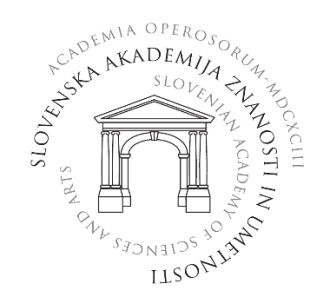 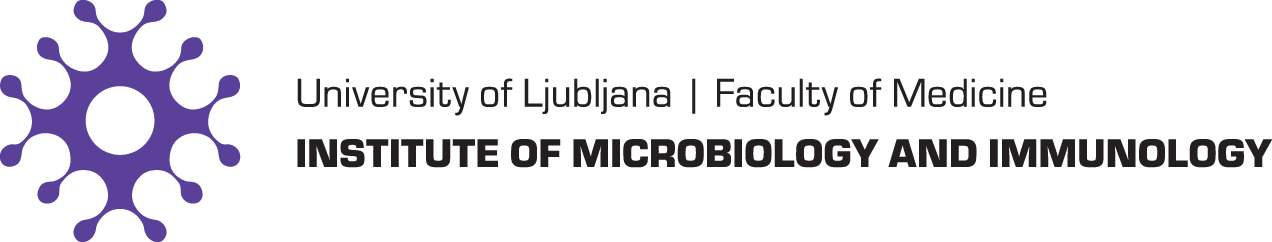 APPLICATION FORM4. INTERACADEMIC SCIENTIFIC SYMPOSIUM»Emerging zoonoses –  continuous challenge«Send the completed registration form to zoonoze@imi.si no later than September 28, 2022.Last and first name:Organization: E-mail address: Registration:Thursday, October 6, 2022Friday, October 7, 2022Participation:liveonlineposter presentation